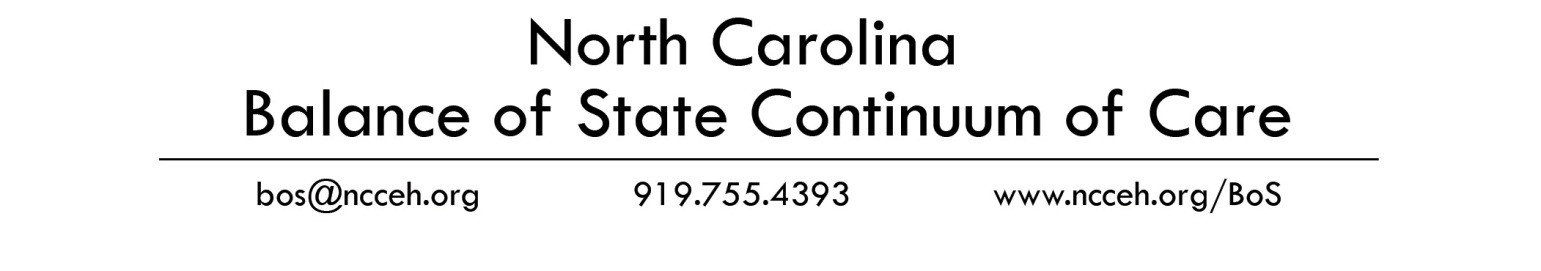 2012 Balance of State Regional Committee Project Application Approval FormThis form certifies that all Continuum of Care funding applications in this region have been reviewed by the Regional Committee and that the priority assigned to them has been determined by committee vote.

Region:  Pitt
Name of Regional Committee Lead:  Paulette White					
Signature: __________________________________________________________________________Date:       Please submit this signed form and a copy of the meeting minutes at which the vote took place to NCCEH.
Email: bos@ncceh.org	Fax: 888-742-3465Name of Applicant AgencyProject NameProject Type(PH-PSH, PH-RRH, TH, SSO)New/Renewal (N/R)Total Amount of Funding RequestedApproved? (Y/N)Date of Reg. Comm. Meeting When Approved(mm/dd/yy)If electronic vote, mark “e-vote”Priority(1, 2, 3, etc.)East Carolina Behavioral HealthEast Carolina Behavioral Health Housing First ProjectPH-PSHN$     East Carolina Behavioral HealthRenewal ProjectPH-PSHR$387,863East Carolina Behavioral HealthTideland Mental Health Center S+C ProgramPH-PSHR$78,589Greenville Community SheltersSHP-PH Solid Ground RenewalPH-PSHR$73,552Housing Authority of the City of GreenvilleCornerstonePH-PSHR$98,424$     